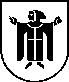 Schuljahr: 20XX/XXAUSBILDUNGSNACHWEISfürDer(die) Schüler(in) achtet selbst darauf, dass der Ausbildungsnachweis vollständig und ordnungsgemäß ausgefüllt und unterzeichnet wird.Gesamtbeurteilung der Robert-Bosch-Fachoberschule:     (nur von der Fachoberschule zu bestätigen)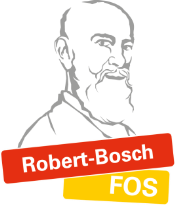 Carola Eifrig02.02.20xxNachname/Vorname     GeburtsdatumHanauer Str. 90, 80992 München, …….Hanauer Str. 90, 80992 München, …….Anschrift (Straße, Haus-Nr., PLZ, Ort, Telefon)Anschrift (Straße, Haus-Nr., PLZ, Ort, Telefon)PhaseAusbildungsfirmaZeitraumvon - bisVersäumteTageTätigkeitsbeschreibungUnterschrift und Stempelder AusbildungsfirmaIDieses Formular wird nur PC-ausgefüllt und im Original akzeptiert!xx.xx.xxxx-xx.xx.xxxxIIIIIIVVVIVIIDie fachpraktische Ausbildung wurde Die fachpraktische Ausbildung wurde  mit ohne ohneErfolg durchlaufen. München, 		DatumBetreuungslehrer/inBetreuungslehrer/inBetreuungslehrer/inBetreuungslehrer/inBetreuungslehrer/inSchulbeauftragter für die fachpraktische AusbildungSchulbeauftragter für die fachpraktische Ausbildung